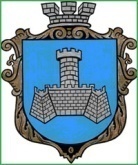 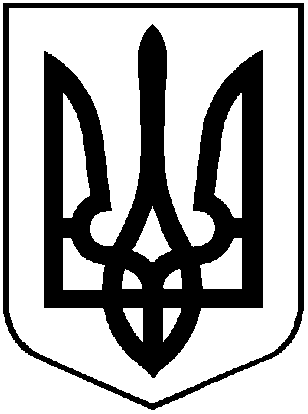 УКРАЇНАХМІЛЬНИЦЬКА МІСЬКА РАДАВІННИЦЬКОЇ ОБЛАСТІ                     Р О З П О Р Я Д Ж Е НН ЯМІСЬКОГО  ГОЛОВИВід  10 квітня 2023 р.                                                                     №  173-рПро проведення консультацій з громадськістюз обговорення  формування спроможної мережізакладів охорони здоров’я Хмільницькоїміської територіальної громади 	Відповідно до наказу Вінницької обласної військової адміністрації від 07.04.2023 р. №527 «Про організацію спроможної мережі закладів охорони здоров’я», постанови Кабінету Міністрів України від 28.02.2023 р. №174 «Деякі питання організації спроможної мережі закладів охорони здоров’я», Порядку проведення консультацій з громадськістю виконавчими органами Хмільницької міської ради (нова редакція), затвердженого рішенням виконавчого комітету Хмільницької міської ради від 16.10.2020р. №336, керуючись ст.ст. 42, 59 Закону України «Про місцеве самоврядування в Україні»:Провести з 10 квітня по 20 квітня 2023 року консультаціі з громадськістю у формі публічного обговорення та е-консультації з громадськістю щодо формування спроможної мережі закладів охорони здоров’я Хмільницької  міської територіальної громади за участі: представників виконавчого комітету, депутатського корпусу, виконавчих органів  Хмільницької міської ради, керівників закладів охорони здоров’я громади,  жителів – лідерів громадської думки Хмільницької  міської територіальної громади, місцевих інститутів громадського суспільства.	2. Затвердити план заходів із організації та проведення консультацій з громадськістю щодо формування спроможної мережі закладів охорони здоров’я Хмільницької  міської територіальної громади згідно з додатком 1. 	3. Затвердити Інформаційне повідомлення про проведення публічного громадського обговорення щодо формування спроможної мережі закладів охорони здоров’я Хмільницької  міської територіальної громади згідно з додатком 2.	4. Відділу інформаційної діяльності та комунікацій із громадськістю Хмільницької міської ради (Наталії МАЗУР) оприлюднити:	4.1. Інформаційне повідомлення в Розділі "Для громади"/ "Консультації з громадськістю"/ "Електронні консультації" на офіційному вебсайті Хмільницької міської ради.	4.2. Повідомлення про проведення публічного громадського обговорення на офіційному вебсайті Хмільницької міської ради в розділах "Анонси подій" та  "Для громади"/"Консультації з громадськістю"/"Електронні консультації" та розмістити на платформі електронної демократії  Е-DEM - консультації з громадськістю.	4.3. Звіт про результати публічного громадського обговорення на офіційному вебсайті Хмільницької міської ради в Розділі "Для громади"/ "Консультації з громадськістю"/ "Електронні консультації".	5. Відділу з питань охорони здоров’я Хмільницької міської ради (Сергію БУЛИКОВУ) не пізніше ніж 21 квітня 2023 р. підготувати Звіт про результати публічного громадського обговорення.6. Контроль за виконанням цього розпорядження покласти на заступника міського голови з питань діяльності виконавчих органів міської ради згідно з розподілом обов’язків.Міський голова 						     Микола  ЮРЧИШИН     	Сергій МАТАШ	Наталія МАЗУР     Оксана ТЕНДЕРИС	Евеліна МЕЖЕНСЬКА	Віктор ЗАБАРСЬКИЙ									Додаток 1									до розпорядження міського голови 									від 10 квітня  2023р.  №  173-рПЛАН ЗАХОДІВ із організації та проведення консультацій з громадськістю щодо формування спроможної мережі закладів охорони здоров’я Хмільницької  міської територіальної громади  Міський голова 						      Микола ЮРЧИШИН 									Додаток 2									до розпорядження міського голови 									від 10 квітня  2023р. № 173-рІНФОРМАЦІЙНЕ ПОВІДОМЛЕННЯпро проведення публічного громадського обговорення щодо формування спроможної мережі закладів охорони здоров’я Хмільницької  міської територіальної громади Міський голова 						      Микола ЮРЧИШИН №з/пФорма публічного громадського обговорення Термін проведеннямісце проведеннячас проведенняВідповідальні1.Засідання  «круглого столу» 19 квітня2023 року 12-00. конференц-зал міської ради (4 поверх)Відділ з питань охорони здоров’я Хмільницької міської ради 2.Електронні консультації з громадськістюЗ 10 квітняпо 20 квітня2023 рокуВідділ з питань охорони здоров’я Хмільницької міської ради Відділ інформаційної діяльності та комунікацій із громадськістю Хмільницької міської радиНайменування виконавчого органу міської ради, який проводить обговоренняВідділ з питань охорони здоров’я Хмільницької міської ради Відділ з питань охорони здоров’я Хмільницької міської ради Питання або назва проекту акта, винесеного на обговоренняФормування спроможної мережі закладів охорони здоров’я  Хмільницької міської територіальної громади   Формування спроможної мережі закладів охорони здоров’я  Хмільницької міської територіальної громади   Адреса (гіпертекстове посилання) опублікованого на Офіційному вебсайті  Хмільницької міської ради тексту проекту актаІнформація про формування спроможної мережі закладів охорони здоров’я громади  розміщена на офіційному  вебсайті Хмільницької міської ради https://rada.ekhmilnyk.gov.ua/uk/page/elektronni-konsultaciiІнформація про формування спроможної мережі закладів охорони здоров’я громади  розміщена на офіційному  вебсайті Хмільницької міської ради https://rada.ekhmilnyk.gov.ua/uk/page/elektronni-konsultaciiСоціальні групи населення та заінтересовані сторони, на які поширюватиметься дія прийнятого рішенняОрган місцевого самоврядування, заклади охорони здоров’я громади, жителі Хмільницької міської територіальної громадиОрган місцевого самоврядування, заклади охорони здоров’я громади, жителі Хмільницької міської територіальної громадиМожливі наслідки проведення в життя рішення для різних соціальних груп населення та заінтересованих сторінВрахування громадських пропозицій, рекомендацій та зауважень під час  обговорення питань формування спроможної мережі закладів охорони здоров’я Хмільницької  міської територіальної громадиВрахування громадських пропозицій, рекомендацій та зауважень під час  обговорення питань формування спроможної мережі закладів охорони здоров’я Хмільницької  міської територіальної громадиВідомості про місце і час проведення публічних  заходів, порядок обговорення, реєстрації учасниківЕлектронні консультації з громадськістю З 10 квітня по 20 квітня 2023 рокуВідомості про місце і час проведення публічних  заходів, порядок обговорення, реєстрації учасниківЗасідання  «круглого столу» 19 квітня 2023 року  12-00 Порядок участі в обговоренні  представників  визначених соціальних групВідділ інформаційної діяльності та комунікацій з громадськістю Хмільницької міської ради публікуватиме:- Інформаційне повідомлення в Розділі "Для громади"/ "Консультації з громадськістю"/"Електронні консультації" на офіційному вебсайті Хмільницької міської ради. - Повідомлення про проведення публічного громадського обговорення на офіційному вебсайті Хмільницької міської ради  в розділах "Анонси подій" та "Для громади"/ "Консультації з громадськістю"/"Електронні консультації"-Повідомлення  на платформі електронної демократії  Е-DEM - консультації з громадськістю.Участь в обговоренні можуть брати всі бажаючі.Відділ інформаційної діяльності та комунікацій з громадськістю Хмільницької міської ради публікуватиме:- Інформаційне повідомлення в Розділі "Для громади"/ "Консультації з громадськістю"/"Електронні консультації" на офіційному вебсайті Хмільницької міської ради. - Повідомлення про проведення публічного громадського обговорення на офіційному вебсайті Хмільницької міської ради  в розділах "Анонси подій" та "Для громади"/ "Консультації з громадськістю"/"Електронні консультації"-Повідомлення  на платформі електронної демократії  Е-DEM - консультації з громадськістю.Участь в обговоренні можуть брати всі бажаючі.Поштова та електронна адреси, строк і форма подання пропозицій та зауваженьrada@ekhmilnyk.gov.uaПропозиції та зауваження приймаються  письмовоз 10 квітня по  19 квітня 2023 рокуПропозиції та зауваження можна надсилати за адресою:. Хмільник вул. Столярчука,10rada@ekhmilnyk.gov.uaПропозиції та зауваження приймаються  письмовоз 10 квітня по  19 квітня 2023 рокуПропозиції та зауваження можна надсилати за адресою:. Хмільник вул. Столярчука,10Адреса і номер телефону, за якими надаються консультації з питання, що винесено на публічне громадське обговоренняКонсультації з питання, що винесено на обговорення, надаютьсяза адресою: . Хмільник вул. Столярчука,10,Відділ з питань охорони здоров’я  Хмільницької міської радиТел. 0673017398Консультації з питання, що винесено на обговорення, надаютьсяза адресою: . Хмільник вул. Столярчука,10,Відділ з питань охорони здоров’я  Хмільницької міської радиТел. 0673017398Прізвище, ім'я відповідальної особи органу виконавчої владиСергій БУЛИКОВначальник   відділу з питань охорони здоров’я Хмільницької міської радиСергій БУЛИКОВначальник   відділу з питань охорони здоров’я Хмільницької міської радиСтрок і спосіб оприлюднення результатів обговоренняелектронних консультацій з громадськістюНе пізніше 21 квітня 2023 рокуна офіційному вебсайті Хмільницької міської ради  в Розділі "Для громади"/ "Консультації з громадськістю"/ "Електронні консультації " Не пізніше 21 квітня 2023 рокуна офіційному вебсайті Хмільницької міської ради  в Розділі "Для громади"/ "Консультації з громадськістю"/ "Електронні консультації " 